Уважаемая госпожа,
уважаемый господин,1	В Циркуляре 155 БСЭ от 11 марта 2019 года вышеупомянутая Рекомендация была представлена для аннулирования по просьбе 34 Государств-Членов и 11 Членов Сектора, участвовавших в собрании 2-й Исследовательской комиссии (Женева, 19−28 февраля 2019 г.), и в соответствии с положениями п. 9.8.2 раздела 9 Резолюции 1 (Пересм. Хаммамет, 2016 г.) ВАСЭ.2	Условия, регулирующие аннулирование данной Рекомендации, были выполнены 11 июня 2019 года. В консультации по этому вопросу приняла участие одна администрация Государства-Члена, и возражений в отношении аннулирования Рекомендации МСЭ-Т Е.210 получено не было.Таким образом, Рекомендация МСЭ-Т E.210 "Опознаватель судовой станции для систем ОВЧ/УВЧ и морской подвижной спутниковой службы" аннулируется.С уважением,(подпись)Чхе Суб Ли
Директор Бюро
стандартизации электросвязи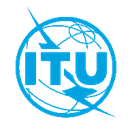 Международный союз электросвязиБюро стандартизации электросвязиМеждународный союз электросвязиБюро стандартизации электросвязиОсн.:Тел.:Факс:Эл. почта:Циркуляр 178 БСЭSG2/JZ+41 22 730 5855+41 22 730 5853tsbsg5@itu.int–	Администрациям Государств – Членов СоюзаОсн.:Тел.:Факс:Эл. почта:Циркуляр 178 БСЭSG2/JZ+41 22 730 5855+41 22 730 5853tsbsg5@itu.intКопии:–	Членам Сектора МСЭ-Т–	Ассоциированным членам МСЭ-Т, участвующим в работе 2-й Исследовательской комиссии МСЭ-Т–	Академическим организациям − Членам МСЭ –	Председателю и заместителям председателя 2-й Исследовательской комиссии МСЭ-Т–	Директору Бюро развития электросвязи–	Директору Бюро радиосвязиПредмет:Аннулирование Рекомендации МСЭ-Т E.210